년     월    일위 사항과 다름 없습니다.     지원자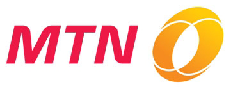  주의) 글자크기 : 11포인트 , A4  1장을 절대 넘기지 마시오. 입 사 지 원 서응시분야경력기자입 사 지 원 서희망연봉사 진성명한글생년월일사 진성명한자e-mail 주 소사 진전화 번호휴대폰사 진현주소보훈대상, 비대상학력사항졸업년월학교명전공취득학점소재지학력사항고등학교 졸업 /학력사항대학 (졸업·졸업예정)/학력사항대학교     졸업  /학력사항대학원 (수료·석사학위취득)/취  미특     기경력/연수기간내                  용경력/연수∼경력/연수∼경력/연수∼경력/연수경력/연수경력/연수경력/연수경력/연수∼경력/연수∼자격및면허자격 및 면허명취득일자발행기관외국어언어시험명점수자격및면허외국어자격및면허외국어병역구분현역    보충역    특례보충역    면제(사유:                      )    미필현역    보충역    특례보충역    면제(사유:                      )    미필현역    보충역    특례보충역    면제(사유:                      )    미필병역복무기간복무처